.Sec. I:   Mambo Right, Mambo LeftSec. II:   Walk, Walk, Shuffle, Rock Fwd. Recover,CoasterSec. III:  Fwd R, Pivot 1/8 Left 2 X, JazzboxSec. IV:  Right Scissors, Left ScissorsTag:  At end of 7th wall you must hold for 2 counts (facing the 9:00 wall)Nancy Rosera - moenslake@yahoo.com (March 2017)Only You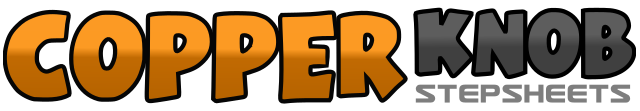 .......Count:32Wall:4Level:Beginner.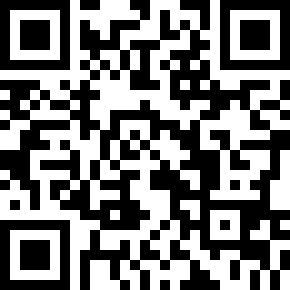 Choreographer:Marie Roberts & Nancy Rosera (USA) - March 2017Marie Roberts & Nancy Rosera (USA) - March 2017Marie Roberts & Nancy Rosera (USA) - March 2017Marie Roberts & Nancy Rosera (USA) - March 2017Marie Roberts & Nancy Rosera (USA) - March 2017.Music:Only You - Anderson EastOnly You - Anderson EastOnly You - Anderson EastOnly You - Anderson EastOnly You - Anderson East........1 2 3 4Rock R to right, recover L, step R, hold5 6 7 8Rock L to left, recover R, step L, hold1 2Fwd R, fwd L3&4Shuffle fwd  R L R5 6Rock fwd. L, recover R7&8Coaster step - back L, back R, fwd L1 2 3 4Fwd R, pivot 1/8 left, fwd R, pivot 1/8 left5 6 7 8Jazzbox1 2 3 4R to right, L next to R, cross R over L, hold5 6 7 8L to left, R next to L, cross L over R, hold